If you are a carer of a person living in Birmingham the Hub can help you find information, advice, training, short breaks & supportWe are here to help you withInformation & advice servicesSignposting or referral to support servicesAccess to training supportAccess to Emergency Respite SupportDay opportunitiesAccess to short breaks for disabled childrenReferral & access to support for young carersCarer Support groupsE-news services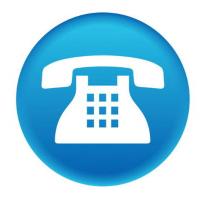 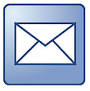 Birmingham Carers Hub is operated by Forward Carers Consortium committed to supporting carers in the cityFor many carers, your first contact with Birmingham Carers Hub will be through our dedicated phone line number 0121 448 7088The service is staffed by trained professionals who understand the pressures of caring and can help you with any aspect of your caring role. They can give you lots of the information you need as a carerYou can also contact the service to talk about your caring role – the person listening will understand how you are feeling.To contact the service, please call0121 448 70889am – 6pm any weekday (answerphone service outside these hours)Or you can send an email to info@BirminghamCarersHub.org.ukOur staff will need to ask you for some details of your caring situation, but you can be assured that the service & any information you provide is completely confidential.The person you speak to will also ask if you wish to register to the Emergency Respite Service (if you are not already on it) 